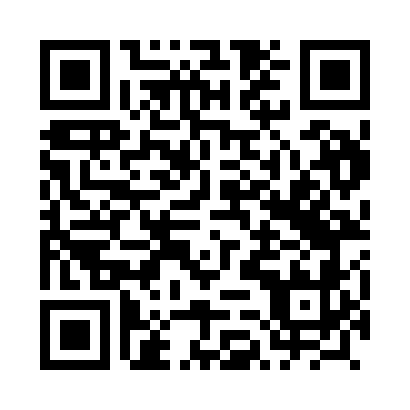 Prayer times for Ostrozne, PolandMon 1 Apr 2024 - Tue 30 Apr 2024High Latitude Method: Angle Based RulePrayer Calculation Method: Muslim World LeagueAsar Calculation Method: HanafiPrayer times provided by https://www.salahtimes.comDateDayFajrSunriseDhuhrAsrMaghribIsha1Mon4:016:0412:355:017:079:032Tue3:586:0212:355:037:099:053Wed3:556:0012:345:047:109:074Thu3:525:5712:345:057:129:105Fri3:495:5512:345:077:149:126Sat3:465:5312:345:087:169:157Sun3:425:5012:335:097:179:178Mon3:395:4812:335:107:199:209Tue3:365:4612:335:127:219:2210Wed3:335:4312:335:137:239:2511Thu3:305:4112:325:147:259:2812Fri3:265:3912:325:157:269:3013Sat3:235:3612:325:177:289:3314Sun3:205:3412:325:187:309:3615Mon3:165:3212:315:197:329:3816Tue3:135:3012:315:207:339:4117Wed3:095:2712:315:217:359:4418Thu3:065:2512:315:237:379:4719Fri3:025:2312:305:247:399:5020Sat2:595:2112:305:257:419:5321Sun2:555:1912:305:267:429:5622Mon2:525:1612:305:277:449:5923Tue2:485:1412:305:287:4610:0224Wed2:445:1212:295:297:4810:0525Thu2:405:1012:295:317:4910:0826Fri2:375:0812:295:327:5110:1227Sat2:335:0612:295:337:5310:1528Sun2:295:0412:295:347:5510:1829Mon2:255:0212:295:357:5610:2230Tue2:205:0012:295:367:5810:25